CASH RECEIPTTHANK YOU FOR YOUR BUSINESS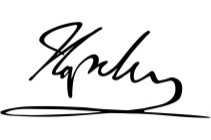 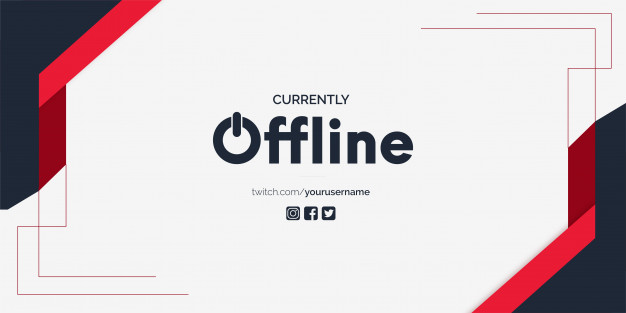 Date:No: [Number]Received from:[Amount][Amount][Amount]Amount: $ [Amount]Amount: $ [Amount]Account No: [Number]Account No: [Number]For Payment: [Name]For Payment: [Name]For Payment: [Name]For Payment: [Name]From: [Name]From: [Name]To: [Name]To: [Name]Received By:  [Name]Received By:  [Name]Paid By: [Name]Paid By: [Name]Account: [Number]Account: [Number]This Payment: [Reason]This Payment: [Reason]SR. No.  DescriptionUnit costQty/Hr. rateAmount  1[Description]$0.001$0.002[Description]$0.001$0.003[Description]$0.001$0.004[Description]$0.001$0.005[Description]$0.001$0.006[Description]$0.001$0.00Payment Method:
 Cash
 Check no: [Number] 
 Account Number: [Number]
 Other: [Other]Terms and Condition:
[Add Term and Condition]
[Add Term and Condition]Payment Method:
 Cash
 Check no: [Number] 
 Account Number: [Number]
 Other: [Other]Terms and Condition:
[Add Term and Condition]
[Add Term and Condition]SubtotalSubtotal$0.00Payment Method:
 Cash
 Check no: [Number] 
 Account Number: [Number]
 Other: [Other]Terms and Condition:
[Add Term and Condition]
[Add Term and Condition]Payment Method:
 Cash
 Check no: [Number] 
 Account Number: [Number]
 Other: [Other]Terms and Condition:
[Add Term and Condition]
[Add Term and Condition]DiscountDiscount-$0.00Payment Method:
 Cash
 Check no: [Number] 
 Account Number: [Number]
 Other: [Other]Terms and Condition:
[Add Term and Condition]
[Add Term and Condition]Payment Method:
 Cash
 Check no: [Number] 
 Account Number: [Number]
 Other: [Other]Terms and Condition:
[Add Term and Condition]
[Add Term and Condition](Tax Rate)(Tax Rate)0%Payment Method:
 Cash
 Check no: [Number] 
 Account Number: [Number]
 Other: [Other]Terms and Condition:
[Add Term and Condition]
[Add Term and Condition]Payment Method:
 Cash
 Check no: [Number] 
 Account Number: [Number]
 Other: [Other]Terms and Condition:
[Add Term and Condition]
[Add Term and Condition]TaxTax$0.00Payment Method:
 Cash
 Check no: [Number] 
 Account Number: [Number]
 Other: [Other]Terms and Condition:
[Add Term and Condition]
[Add Term and Condition]Payment Method:
 Cash
 Check no: [Number] 
 Account Number: [Number]
 Other: [Other]Terms and Condition:
[Add Term and Condition]
[Add Term and Condition]TOTALTOTAL$0.00